FWCLevel 4EMSATVocab Log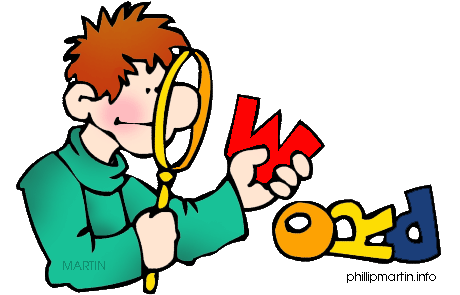 NotesEach quiz has forty B2 words (see table above). There is a good chance they will be on the Emsat exam.  Use them in your level 4 studies!Quiz ScheduleCheck the work plan and write the dates for each quiz in the space.Quiz 1 Set 1 Quiz 1 Set 2 Quiz 1 Set 3 Quiz 1 Set 4 Quiz #Date1234EnglishPoSArabicMeaning / Exampleto acquire to affect an analysis appropriate  an aspect assistance to assume authority a category a / to commission EnglishPoSArabicMeaning / Examplea concept a context data to define to distribute the economy to establish an / to estimate evidence an export EnglishPoSArabicMeaning / Examplea factor (to) finance a / to function to identify an income to indicate to interpret involvement legal major EnglishPoSArabicMeaning / Exampleto occur a policy a / to process to respond significant a source specific a structure a theory a variation 